                                               САЛАТЫ  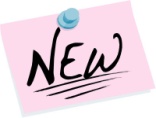                 250 «Камчатка»/нежный краб на апельсиновых дольках, микс салат в сырной корзинке с апельсиновой заправкой и бальзамическим уксусом /                   590-00     200   Овощной  / свежие помидоры, огурцы, сладкий перец, редис, листья салата, растительное масло/      230-00 270  «Греческий»  / помидоры, огурцы, перец, красный лук, оливки и маслины, листья салата, сыр «Фета» с оливковым маслом/                                                        310-00235   "Капрезе" /помидоры с моцареллой, зелень рукколы  и базилика, соус «Песто» с кедровыми орешками                             380-00220  Салат из авокадо и креветок в йогуртовом  муссе   /креветки, помидор, авокадо, йогурт, с добавлением кинзы и сока лимона/                                                        450-00220   «Нисуаз»  с  лососем    /лосось, свежий огурец, перепелиное яйцо, салатный микс,  соус «Нисуаз» с анчоусами   / 450-00                                                       210«Оригинальный»  /телячий язык, помидоры-черри, салат «Романо», сыр Пармезан, под слегка острой заправкой/         390-00180  «Берлин»  /нарезка из ветчины, языка, говядины  с микс-салатом под сливочно-чесночным соусом, с сыром «Пармезан» и кедровыми орешками/290-00                                                                      200  «Оливье» /традиционный салат с говядиной, картофелем,  морковью, яйцом, малосольными огурцами, зеленым горошком и  майонезом/                                              310-00                  ТЕПЛЫЕ САЛАТЫ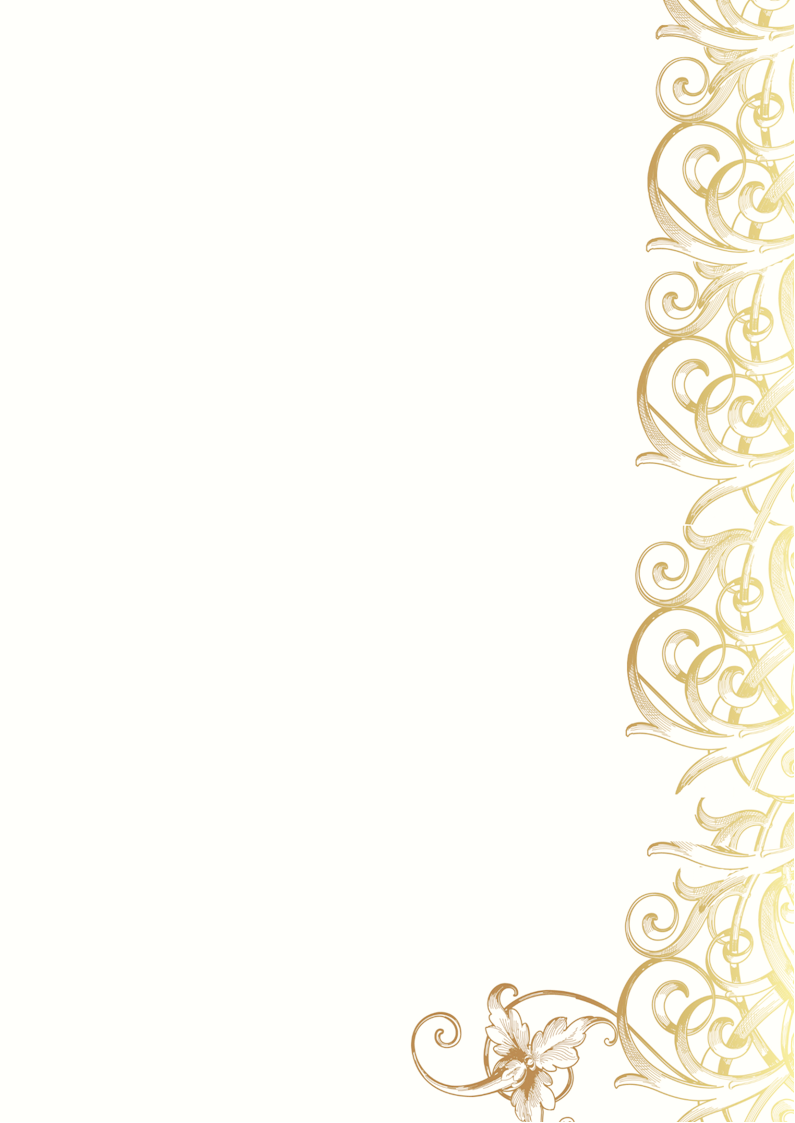 235   С угрём «от шефа»    /копчёный угорь на листьях салата, авокадо, черри, морские водоросли, свежий огурец под    ореховым соусом с семенами кунжута/                         660-00235   Морепродукты «Рандеву»  /обжаренные кольца кальмара, королевские креветки, морской гребешок, дольки           ананаса на свежем салатном миксе под  сливочным соусом/                 710-00    215  «Цезарь» с креветками    /креветки, сочные листья   «Романо», помидоры-черри, гренки с паприкой, пармезан и  фирменный соус «Цезарь»/                                     550-00215  «Цезарь» с курицей   /обжаренное филе курицы, сочные листья «Романо», помидоры-черри, гренки с  паприкой, пармезан и фирменный соус «Цезарь»/                                        390-00200/30  Из печени индейки с французским соусом «Айоли»: печень, черри, микс-салат с красным луком и оливками/   380-00300  «По-тайски»  / обжаренная говяжья вырезка с ростками  сои, на миксе из моркови, свежего огурца и сочного «айсберга», с добавлением кинзы и соуса «Табаско»/                                   590-00                     170  «Аристократ» / говяжья вырезка, обжаренная с зеленой      фасолью, мини-морковью и перцем, со свежими черри, редисом,        зеленым салатом  с  оливковой заправкой/                                    410-00                                                                          ХОЛОДНЫЕ ЗАКУСКИ 50/50/40/35  Рыбная тарелка /семга, масляная, угорь/                         730-0080/30    Семга      /слабосоленая с маслинами и лимоном/                      360-0080/30    Масляная   /подкопченная, гарнированная                                   290-00  маслинами и лимоном/ 100/75/20   Селедочка  /малосоленая сельдь с теплым                            260-00                              картофелем,  маслом и кольцами лука/160/30/40   Мясная тарелка  /запеченная свиная шейка,                      620-00    куриный рулет, язык отварной, бастурма, соленья, горчица, хрен сливочный/225   Помидоры фаршированные / сырным муссом с  чесноком /          300-00                400     Соленья домашние    /огурцы соленые,  черри  малосольные,             330-00                капуста квашеная, черемша, чеснок/120/20/10   Микс из лесных грибов     /белые и маслята с луком,                 320-00                              растительным маслом и зеленью/100   Оливки и маслины маринованные                                                      150-00        160/90  Сырная тарелка     /коллекция сыров: два вида                      480-00  «Песто» с  базиликом, «чечил», «мини-моцарелла», с медом,                     грецким орехом и виноградом/ГОРЯЧИЕ ЗАКУСКИ150   Жюльен из грибов в сливочном соусе                                              260-00150  Кокиль из креветок в сливочном соусе                                         360-00300/50  Кесадилья                                                                                                       300-00                                                                                                           шампиньоны  50 руб./50г     курица  50 руб./50г   креветки  100 руб,/50г260   Омлет с помидорами и беконом                                                     280-00180/15  Яичница-глазунья с беконом  в болгарском перце            250-00175/30  Блинчики с мясом  /подаются со сметаной/                         240-00СУПЫ300  Тыквенный суп-пюре  /с булочкой/                                                 270-00       425/40   Борщ «Украинский» на шкварках    /с говядиной,            260-00                булочкой и сметаной  /     300/90  Томленый гороховый суп  / в хлебе, с копченостями /     290-00   325      Суп сливочный с морепродуктами                                                 480-00 200  Крем-суп из шпината и сельдерея/с булочкой/                     270-00300   Суп Том Ян острый  томатный суп с курицей и креветками    360-00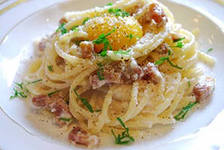 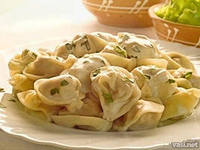 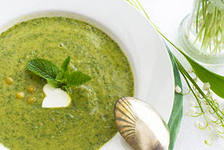 ПАСТА290  Черные спагетти с копченым лососем    /лосось,               610-00               сливки, черри, пармезан/290  Черные спагетти с морепродуктами                                   630-00                   /тигровые креветки, кальмары, мидии, сливки, пармезан/280/20  Спагетти «Карбонара» / бекон, сливочный соус,                450-00 желток/300/20     Пенне с печенными баклажанами                                    370-00  томатами-черри, сыром Пармезан и базиликом    ХЛЕБ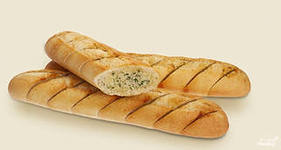 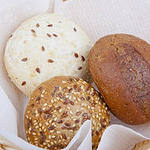 170    Багет с чесночным маслом                                                            180-0040/40   Булочки в корзинке /пшеничная, ржаная/                              70-00                                                                                                     100/50  Чесночные гренки с сырным соусом                                         150-00 РЫБА150/50/45     Семга с соусом<<Унаги>>                                                                             710-00                                                              /запеченная семга в соусе унаги с рисовой лапшой/                                                                                                               150/80/45   Угорь-соте  / подкопченный угорь                                                     750-00                         с  рисовой  лапшой и соевым соусом/150/50 /50   Паровая семга с соусом «Три сыра»                                       710-00300  Дорадо  печенная с морской солью и                       690-00                               итальянскими травами220/100  Морской  дьявол   /сибас запеченный с овощным спагетти/ 730-00               200/100/35  Щучьи  котлетки с картофельным пюре        390-00                               / нежный фарш из филе семги и щуки        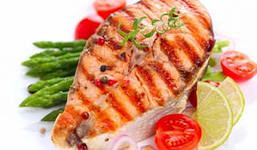 РЫБА НА ГРИЛЕ150/50/45  Семга-гриль с соусом «Тар-тар» ,микс салатом и лаймом        710-00                   250/50/35  Дорадо приготовленная на мангале                                                    690-00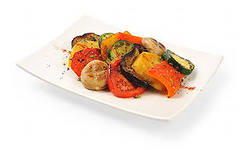  с ореховым соусом «Песто», салатным миксом и лаймомГАРНИРЫ250   Овощи - гриль  /цукини, баклажаны, красный лук,                                340-00                     перец, помидор, пармезан, кедровые орешки, соус «Песто»/                                 200/30   Картофель  печенный в фольге со сметаной и   укропом             150-00                                                                                                                                                                                                          200   Картофель по-деревенски с чесноком и зеленью                               150-00 150   Картофель отварной с маслом и зеленью                                             120-00               150   Картофель «Фри»                                                                                      150-00                                 150  Брокколи отварная                                                                                  150-00        150   Рис «Басмати»                                                                                            100-00                   150   Овощи паровые /цветная капуста, фасоль, брокколи,  морковь210-00                                                                                                                                              150   Цветная капуста обжаренная в масле                                                    150-00                150   Картофельное пюре                                                                                  120-00                                  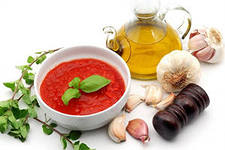 СОУСЫ100     Сметана                                                                                                                                                60-00                                                                                                                                                       50      Клюквенный, аджика грузинская, соевый, кетчуп, томатный, «Три сыра»    60-00                                                                                                                                                                                                                                                                                                                                                                                                                                                                                                                     МЯСНЫЕ БЛЮДА НА ГРИЛЕ150/65/50   Медальоны из говядины  с беконом, сельдереем                      690-00           и клюквенным соусом 180/150/50/70    Стейк под соусом «Красное вино»                        730-00 /говяжья вырезка под пряным соусом, подается на доске с запеченным картофельным пюре/ 250/85/50/50   Шашлык из свиной шеи /с домашней аджикой        440-00     и маринованным луком на лаваше/   150/140/50  Утиная грудка     650-00       с томленой  грушей в винном                  соусе и микс салатом 200/50/50  «Люля-кебаб»        380-00              из курицы с домашней  аджикой                 ГОРЯЧИЕ  МЯСНЫЕ БЛЮДА                                                                                                                                                                 165/160  «Телятина                            по-Строгановски»                  650-00  /телятина в сливочно-горчичном  соусе с шампиньонами и картофельным пюре,  маринованными огурчиками,  черри,  луком и каперсами/    200/50 /50  Стейк из печени теленка                                          470-00         /с соусом  «Сливочный   демиглас» и луком «фри» /   380/50  Жаркое в горшочке    390-00       /свиная шея, морковь,                             картофель, лук,  бекон,  помидоры и сметана /235   Куриное филе по-восточному                                                                 /нежное филе,                               470-00 маринованное в карри с витаминным салатом из яблок, чернослива/150/100  Куриная грудка           460-00                         «по-саксонски»  /фаршированная                        грудка  с моцареллой и тигровыми креветками со свежим сельдереем и соусом «Три сыра220/50 Пельмени домашние с мясом,  зеленью и сметаной      280-00 на Ваш выбор:  жаренные или отварные с бульоном и маслом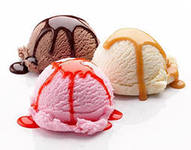 ДЕСЕРТЫ400   Фруктовая тарелка       /банан, яблоко,  виноград,              370-00                    апельсин, киви, сахарная пудра/170/70/50   Штрудель  яблочный – с ванильным соусом                         250-00          /подаётся с шариком мороженного/                                                         100/30/50  Блинчики с творожной массой, с соусом на выбор     210-00                                           /ванильный, ягодный, шоколадный/100/60/30   Горячее шоколадное пирожное                                             250-00                          с шариком пломбира 70   Варенье домашнее: ВИШНЯ, АБРИКОС, ГОЛУБИКА, БРУСНИКА    100-00          ТОРТЫ165/30    Наполеон  /воздушный десерт, собственного                     230-00                                                                        приготовления/МОРОЖЕНОЕ50   Пломбир сливочный, клубничный или шоколадный                 80-00  ХОЛОДНЫЕ НАПИТКИ250/1000    МОРС домашний ягодный                                                 80-00/320250   СВЕЖЕВЫЖАТЫЕ СОКИ:  /возможны любые миксы/              230-00                                апельсин, грейпфрут, яблоко, морковь, сельдерей, тыква250/1000   сок пакетированый:                                                       70-00/280-00             апельсин, грейпфрут, ананас, яблоко, вишня, персик, манго, томат 300  Вода минеральная «Волжанка»  газ./ без газа /Россия/        100-00500 Вода минеральная «Волжанка»  газ./ без газа /Россия/         120-00250  «Витель» вода минеральная  /Франция /без газа                         150-00                                          200   Кола, Фанта, Спрайт, Швепс                                                             150-00                 БЕЗАЛКОГОЛЬНЫЕ КОКТЕЙЛИ 350    «Витаминный заряд»                                                                          210-00   /клубника, банан, малина, апельсиновый сок ,черника, малиновый сироп/                           320   «Бермуды»  / сок  ананасовый, лимонный, спрайт,                    250-00                                                                            сироп  сахарный/    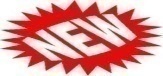 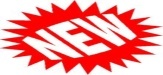    220   «Красный кокос» / сок  ананасовый, сливки, сиропы/       160-00       230   «Испанский лимонад» /сок лимона, апельсина,          160-00           сироп маракуйи/                                  250   Мохито     /сироп, спрайт, мята, лайм, колотый лёд /                         250-00                                                                           200   Морозный лайм   /сок  лайма и грейпфрута,                                250-00       мятный сироп, /                                                                             330  Молочные коктейли:  клубничный, банановый,                           250-00              ванильный, шоколадный. /молоко, сливки, мороженное, топпинг  - на Ваш вкус/